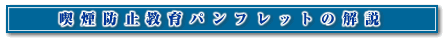 たばこの歴史たばこの起源たばこ（喫煙習慣）の流行日本での喫煙習慣たばこの健康影響についての関心たばこ対策たばこの煙についてたばこの煙の成分主流煙と副流煙たばこの煙の特徴たばこの害について有害物質の吸収、代謝、排泄健康への影響たばこについての疫学調査